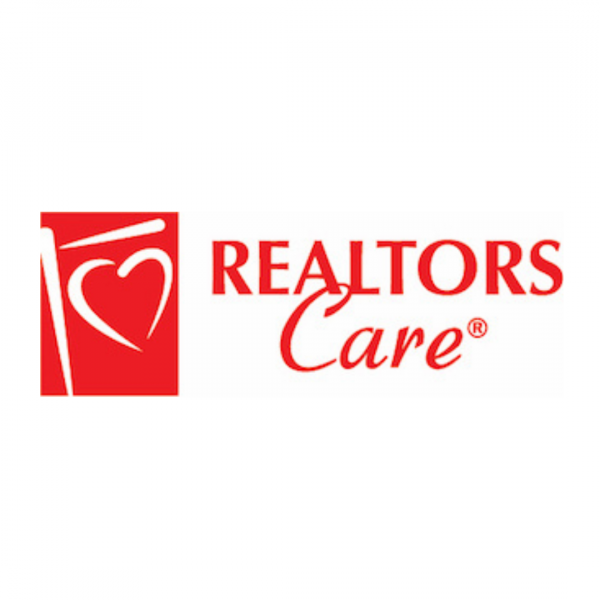 New Brunswick Real Estate BoardThree bursaries of $1000.00 each will be awarded to three high school graduating students in the Province of New Brunswick who complete the following application and criteria meeting the bursary requirements.The following applications MUST include the following:A copy of the applicant’s conditional acceptance letter from a post-secondary institution MUST be attached.A copy of the applicants Grade 12 first semester report, or the applicants last academic report MUST be attached.Personal resumes and letters of references (ex; teacher, coach, employer etc) MUST be attached.Proof of your community involvement & volunteer work.  WRITTEN PROOF MUST BE ATTACHED.